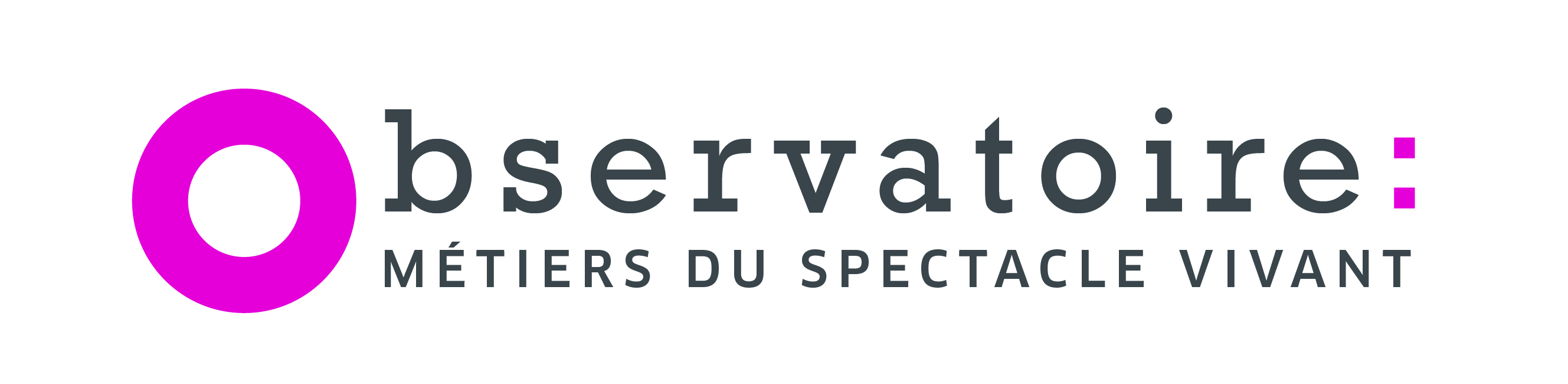 Métier :	 Responsable administratif et financier  / Responsable administrative et financière      Faire le point sur ses compétencesUn outil de positionnement individuel pour réfléchir à son parcoursIdentifier ses atouts Quelles sont mes compétences les plus solides ? Mes capacités et mon expérience sont-elles reconnues ?Repérer ses lacunesQuelles compétences renforcer ? Dans quel(s) domaine(s) se perfectionner ? Préparer un recrutementMon profil correspond-il aux attendus ? Que mettre en avant dans ma candidature ? Se projeter dans l’avenir Vers quels autres métiers serait-il possible d’évoluer ? Quelles compétences valoriser dans le cas d’une reconversion ?Après ce positionnement, les possibilités pour aller de l’avant : - dialoguer avec l’employeur, notamment lors de l’entretien professionnel - se former pour actualiser ses compétences, se perfectionner, évoluer ou se reconvertir- effectuer une VAE (Validation des acquis de l’expérience) pour obtenir une certification- rencontrer un conseiller en évolution professionnelle (CEP)- faire un bilan de compétencesSelon votre situation, informez-vous auprès de l’Afdas, l’APEC, Pôle emploi, le réseau Cap emploi…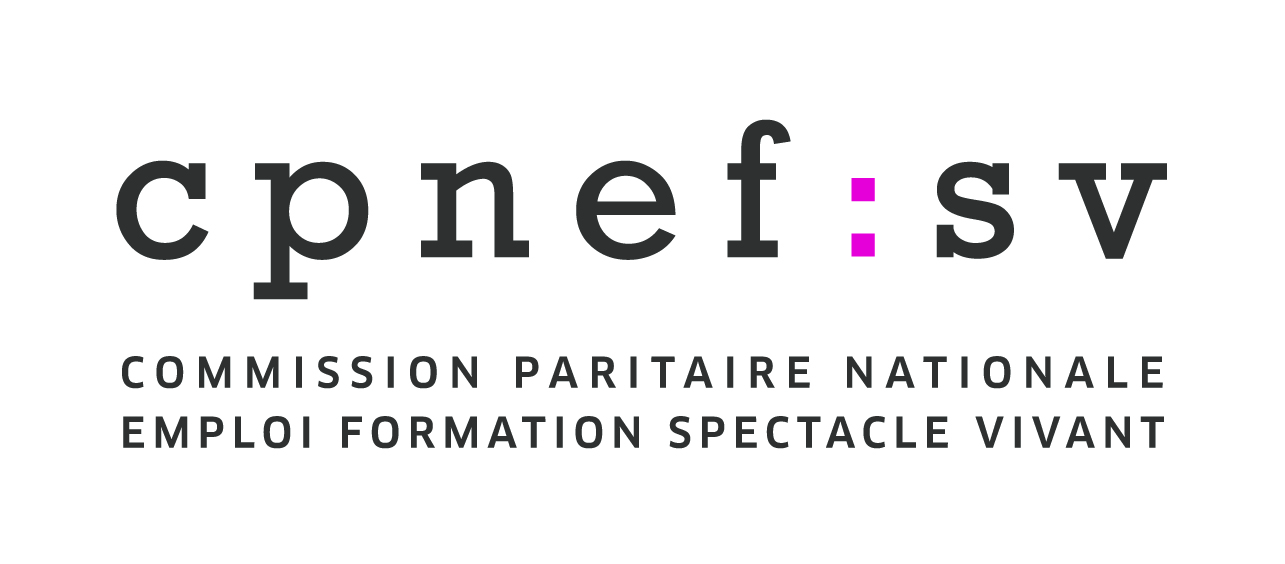 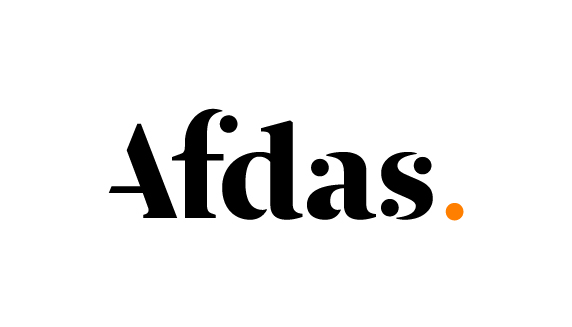 Faire le point sur ses compétences 	Responsable administratif et financier /  Responsable administrative et financière      -  Spectacle vivant(*) Les compétences spécifiques au spectacle vivant sont distinguées des compétences transversales qui sont mobilisées dans d’autres secteurs professionnels.(**) La liste des compétences est indicative et non exhaustive. Elle a été élaborée à partir des référentiels métiers de la CPNEF-SV / Observatoire prospectif des métiers (2015).Domaines de compétenceType de compétence (*)Type de compétence (*)Compétences requises (**)Compétences requises (**)Niveau de compétenceNiveau de compétenceNiveau de compétenceNiveau de compétenceNiveau de compétenceNiveau de compétenceNiveau de compétenceNiveau de compétenceDomaines de compétenceType de compétence (*)Type de compétence (*)Compétences requises (**)Compétences requises (**)non acquisnon acquisde basede baseintermédiaireintermédiairemaîtrisemaîtriseRéglementationRéglementationSpécifique au spectacle vivantSpécifique au spectacle vivantAppliquer et faire appliquer les réglementations liées au spectacle vivant : droit social, droit fiscal, droit commercial, propriété intellectuelle…Appliquer et faire appliquer les réglementations liées au spectacle vivant : droit social, droit fiscal, droit commercial, propriété intellectuelle…RéglementationRéglementationTransversal / tous secteursTransversal / tous secteursAppliquer et faire appliquer le droit des sociétés ou le droit des associationsAppliquer et faire appliquer le droit des sociétés ou le droit des associationsRéglementationRéglementationTransversal / tous secteursTransversal / tous secteursExécuter des contrats de travail, avec le secteur public, de propriété intellectuelleExécuter des contrats de travail, avec le secteur public, de propriété intellectuelleRéglementationRéglementationTransversal / tous secteursTransversal / tous secteursMener une veille juridique, fiscale et sociale permanenteMener une veille juridique, fiscale et sociale permanenteComptabilité / budget / financeComptabilité / budget / financeTransversal / tous secteursTransversal / tous secteursRéaliser les opérations de comptabilité et de gestion budgétaire, financière, sociale et fiscale de l’entreprise (au niveau du Diplôme de Comptabilité et Gestion, anciennement du Diplôme d’Etudes Comptables et Financières)Réaliser les opérations de comptabilité et de gestion budgétaire, financière, sociale et fiscale de l’entreprise (au niveau du Diplôme de Comptabilité et Gestion, anciennement du Diplôme d’Etudes Comptables et Financières)Comptabilité / budget / financeComptabilité / budget / financeTransversal / tous secteursTransversal / tous secteursRéaliser la comptabilité analytique et produire des états synthétiques pour la direction de l’entrepriseRéaliser la comptabilité analytique et produire des états synthétiques pour la direction de l’entrepriseComptabilité / budget / financeComptabilité / budget / financeTransversal / tous secteursTransversal / tous secteursÉtablir le bilan et accompagner les commissaires aux comptes dans leurs démarchesÉtablir le bilan et accompagner les commissaires aux comptes dans leurs démarchesComptabilité / budget / financeComptabilité / budget / financeTransversal / tous secteursTransversal / tous secteursÉtablir ou consolider les budgets des différents services en conformité avec la stratégie ou le projet de l’entreprise, et les suivre.Établir ou consolider les budgets des différents services en conformité avec la stratégie ou le projet de l’entreprise, et les suivre.Comptabilité / budget / financeComptabilité / budget / financeTransversal / tous secteursTransversal / tous secteursÀ partir de la comptabilité analytique, mettre en place des indicateurs nécessaires au suivi des activités et tenir des tableaux de bord.À partir de la comptabilité analytique, mettre en place des indicateurs nécessaires au suivi des activités et tenir des tableaux de bord.Comptabilité / budget / financeComptabilité / budget / financeTransversal / tous secteursTransversal / tous secteursSuivre la trésorerieSuivre la trésorerieComptabilité / budget / financeComptabilité / budget / financeTransversal / tous secteursTransversal / tous secteursAssurer les relations avec les banquesAssurer les relations avec les banquesComptabilité / budget / financeComptabilité / budget / financeTransversal / tous secteursTransversal / tous secteursDéclarer, suivre et payer les obligations fiscales et sociales.Déclarer, suivre et payer les obligations fiscales et sociales.Commercialisation / contratsCommercialisation / contratsTransversal / tous secteursTransversal / tous secteursNégocier et exécuter des contrats commerciauxNégocier et exécuter des contrats commerciauxEncadrementEncadrementTransversal / tous secteursTransversal / tous secteursManager une équipeManager une équipePilotage / stratégiePilotage / stratégieSpécifique au spectacle vivantSpécifique au spectacle vivantMobiliser les métiers et identifier les techniques utilisées dans le spectacle vivantMobiliser les métiers et identifier les techniques utilisées dans le spectacle vivantSuivi contrôleSuivi contrôleTransversal / tous secteursTransversal / tous secteursCréer et entretenir des relations avec l’ensemble des services de l’entrepriseCréer et entretenir des relations avec l’ensemble des services de l’entrepriseEnvironnement professionnelEnvironnement professionnelSpécifique au spectacle vivantSpécifique au spectacle vivantIdentifier les enjeux économiques et sociaux du spectacle vivantIdentifier les enjeux économiques et sociaux du spectacle vivantBureautiqueBureautiqueTransversal / tous secteursTransversal / tous secteursMaîtriser des logiciels de bureautique – tableur, traitement de texte, logiciel de paye et progiciel de gestion – et des outils de communication numériqueMaîtriser des logiciels de bureautique – tableur, traitement de texte, logiciel de paye et progiciel de gestion – et des outils de communication numérique